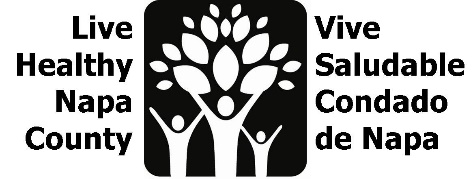 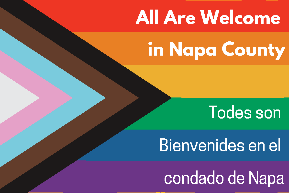 LGBTQ Safe Spaces Agenda May 23, 2023, 2-3 PMhttps://countyofnapa.zoom.us/j/88456246776 Por favor envíe un correo electrónico a LHNC@countyofnapa.org para recibir esta agenda en español.Introductions	Project ReviewSafe space kits- project updatePride Month activitiesNext steps